ЗВІТПРО ПРОВЕДЕННЯ «ТИЖНЯ ОСНОВ БЕЗПЕКИ ЖИТТЄДІЯЛЬНОСТІ» У ЧЕРКАСЬКІЙ ЗАГАЛЬНООСВІТНІЙ ШКОЛІ І-ІІІ СТУПЕНІВ №25ВчительПроведені заходи1. Анна ОРЛОВСЬКА      11.04.2023 - урок-квест “Твоя безпека - у твоїх руках” для 7-А класу      11.04.2023 - 11.04.2023 - урок-квест “Твоя безпека - у твоїх руках” для 7-К класуПротягом тижня - оформлення інформаційного куточку з питань безпеки життєдіяльності      14.04.2023 - творча година з елементами тренінгу “Безпека під час свят” для 5-А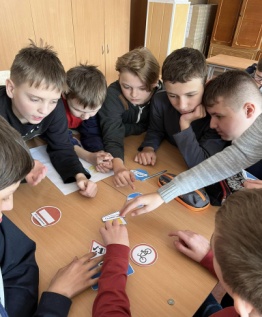 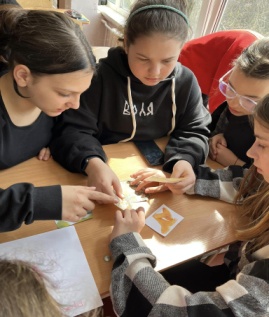 2. Неоніла КОЗОВА14.04.2023 - усний журнал “Безпека понад усе” для 7-К класу14.04.2023 - виготовлення тематичної стінгазети учнями 7-К класу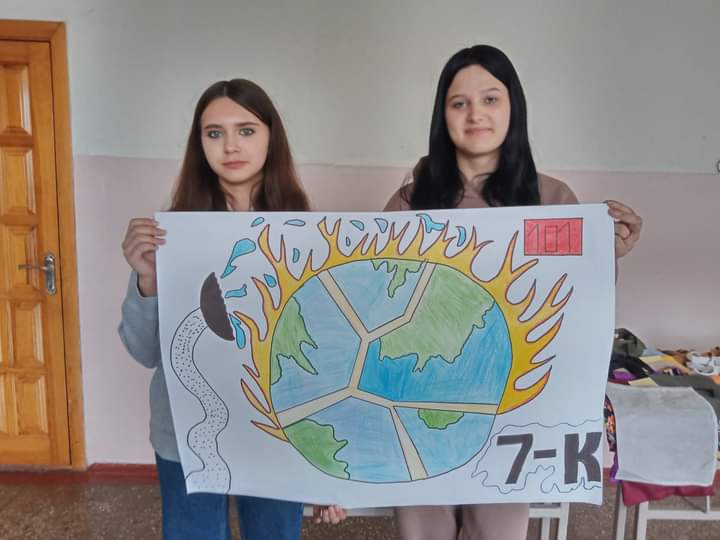 3. Тетяна СКОРОБОГАТОВА 11.04 аукціон ідей "Що означає безпека?"12.04 Година спілкування на тему: "Коли вирушаєш в путь - завжди обережним будь".14.04 Виставка малюнків : "Бережи своє життя".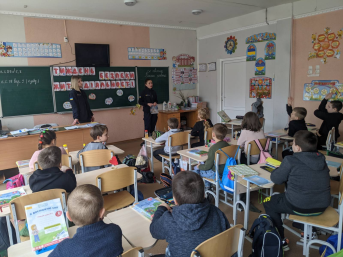 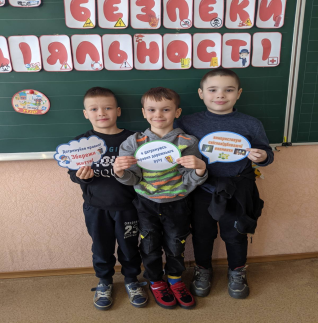 4. Олександра КИРИЧЕНКО12.04 - Година спілкування: “Безпека у твоїх руках”12.04 - Виготовлення буклетів “Безпека на дорозі”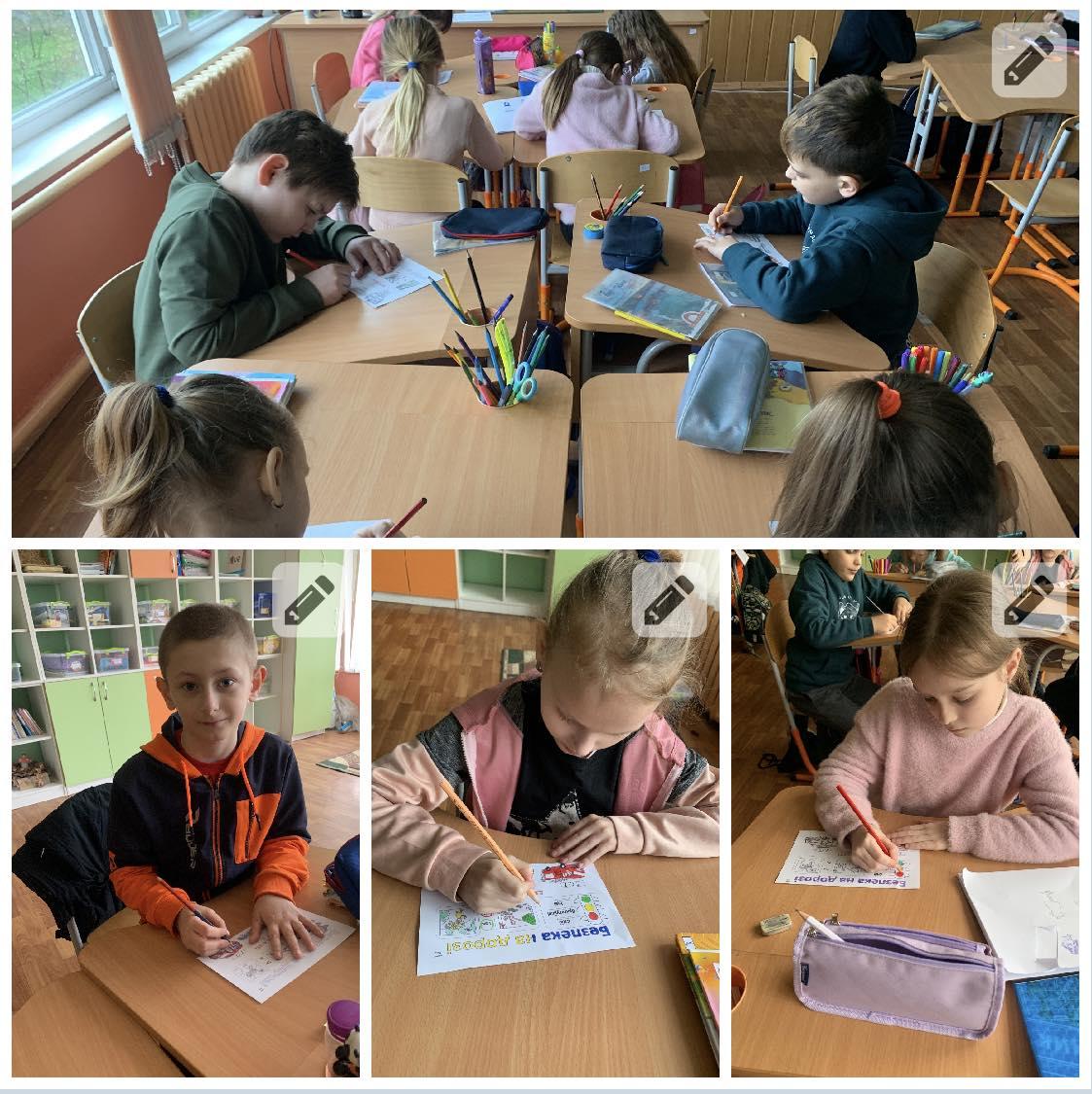 5. Анжела ІГНАТЬЄВА12.04. - просвітницький тренінг “Законодавство України про порятунок і захист людей у надзвичайних ситуаціях” 8-К класПротягом тижня - оформлення інформаційного куточку.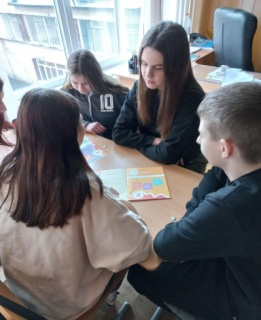 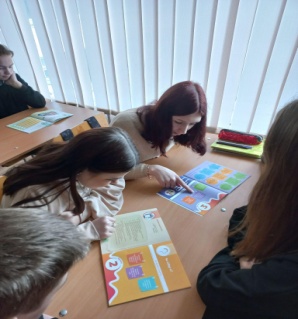 6. Ольга КОЛОМІЙЧУК11.04.– квест «Безпека понад усе!» (8-А).13.04.– година спілкування «Убезпеч своє життя» (8-А).10.04.–14.04. оформлення тематичного куточку.7. Світлана РУДІКЕВИЧ11.04 Година спілкування для учнів 6-К класу на тему: “Життя  - найцінніший дар: живи цікаво та безпечно”8. Алла КОНСТАНТИНОВА12.04 Виховна година для учнів 4-А класу "Мандрівка країною Безпеки"9. Наталія СИДОРЕНКО13.04. Вікторина для учнів 6-А “Безпека життєдіяльності      14.04. Урок-тренінг для учнів 6-А  “Подбай про свою безпеку10. Марина БОЗЕ11.04 Вікторина «Безпека понад усе», гра «Так чи ні», гра «Корисно- шкідливо»Виставка малюнків «Безпека життєдіяльності»13.04 Година спілкування з представниками ДСНС «Безпека для кожного з нас»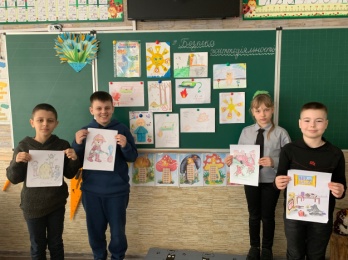 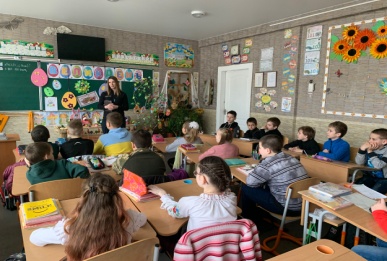 11. Альона ЛУК`ЯНЕНКО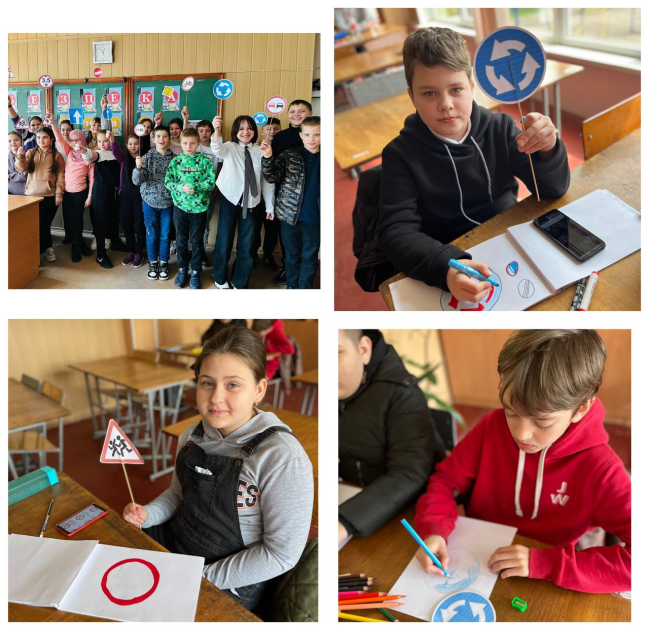 14.04 Година спілкування «Безпека на дорозі - понад усе!» (5-І клас)12. Лілія ШВЕЦЬ11.04 - Година спілкування з представниками ДСНС «Безпека для кожного з нас» (1-І клас)13.04 - Вікторина “Бережи себе” (1-І клас)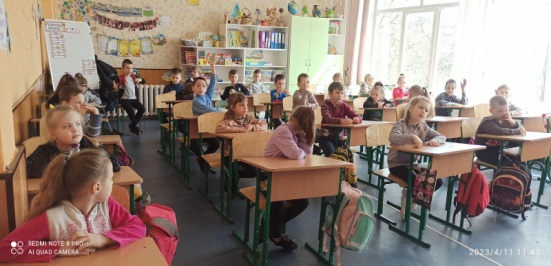 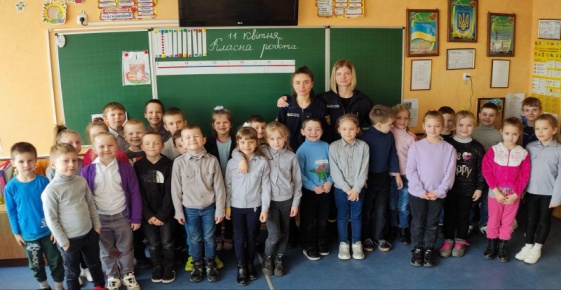 13. Анна МЕДИНСЬКА14.04 практичне заняття по визначенню небезпечних місць на шкільному подвір'ї та на території школи.